Управляющая компания  ООО «Жилкомсервис №2 Калининского района»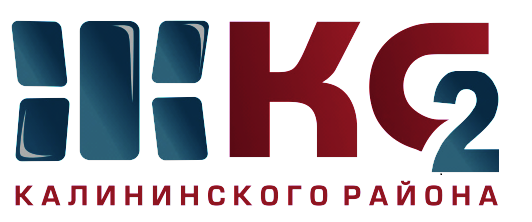 Проведение текущего ремонта общего имущества МКД по ООО "Жилкомсервис № 2  Калининского района"Проведение текущего ремонта общего имущества МКД по ООО "Жилкомсервис № 2  Калининского района"Проведение текущего ремонта общего имущества МКД по ООО "Жилкомсервис № 2  Калининского района"Проведение текущего ремонта общего имущества МКД по ООО "Жилкомсервис № 2  Калининского района"Проведение текущего ремонта общего имущества МКД по ООО "Жилкомсервис № 2  Калининского района"Проведение текущего ремонта общего имущества МКД по ООО "Жилкомсервис № 2  Калининского района"Проведение текущего ремонта общего имущества МКД по ООО "Жилкомсервис № 2  Калининского района"Проведение текущего ремонта общего имущества МКД по ООО "Жилкомсервис № 2  Калининского района"Проведение текущего ремонта общего имущества МКД по ООО "Жилкомсервис № 2  Калининского района"Проведение текущего ремонта общего имущества МКД по ООО "Жилкомсервис № 2  Калининского района"за период с 06.05.2019 по 08.05.2019за период с 06.05.2019 по 08.05.2019за период с 06.05.2019 по 08.05.2019за период с 06.05.2019 по 08.05.2019за период с 06.05.2019 по 08.05.2019за период с 06.05.2019 по 08.05.2019за период с 06.05.2019 по 08.05.2019за период с 06.05.2019 по 08.05.2019за период с 06.05.2019 по 08.05.2019за период с 06.05.2019 по 08.05.2019Адреса, где проводится текущий ремонтАдреса, где проводится текущий ремонтАдреса, где проводится текущий ремонтАдреса, где проводится текущий ремонтАдреса, где проводится текущий ремонтАдреса, где проводится текущий ремонтАдреса, где проводится текущий ремонтАдреса, где проводится текущий ремонтАдреса, где проводится текущий ремонтАдреса, где проводится текущий ремонткосметический ремонт лестничных клетокосмотр и ремонт фасадовобеспечение нормативного ТВРгерметизация стыков стенов. панелейремонт крышликвидация следов протечекустановка энергосберегающих технологийремонт квартир ветеранам ВОВ, инвалидов, малоимущих гражданпроверка внутриквартирного оборудованияУправляющая компания, ответственная за выполнении работ12345678910Непокоренных пр., д 46 - работы законченыСеверный пр., 73 корп. 4 - работы законченыТихорецкий пр., д. 7 корп. 3 - в работеликвидация граффити - Науки, д. 10, 55 , Хлопина, д. 9 корп. 1, 9 корп. 3Науки пр., д. 45 корп. 2, д. 31 - ремонт цоколей и фасада до уровня 1 этажаПолитехническая д. 1 корп. 3 - нормализация ТВР чердачного помещения - работы законченыГражданский пр., д. 51 корп. 1, 49 корп. 1, 75 корп. 1, 25 корп. 2, Непокоренных пр., д. 13 корп. 1 - ремонт крышБутлерова, д. 16 корп. 2 - ремонт водосточных трубСеверный пр., д. 63 корп. 2 кв. 3Гражданский пр. 25 корп. 2 кв. 90Северный пр., д. 63 корп. 2  - установка энергосберегающих светильников в парадныхФаворского, д. 14ООО "Жилкомсервис №2"